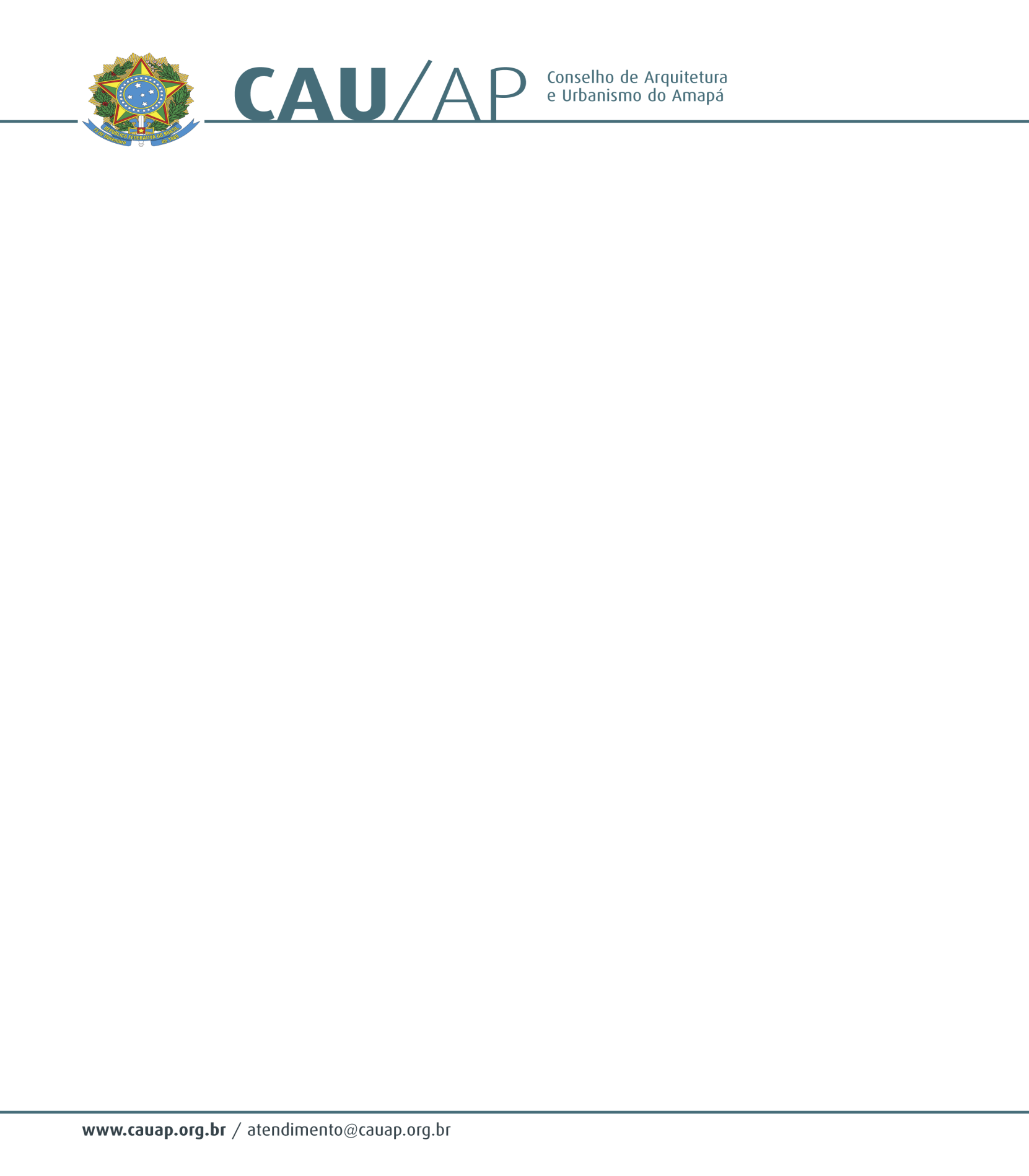 PORTARIA NORMATIVA Nº 28 DE 23 DE NOVEMBRO DE 2018Constitui a Ouvidoria, no âmbito do Conselho de Arquitetura e Urbanismo do Amapá – CAU/AP.O Presidente do Conselho de Arquitetura e Urbanismo do Amapá - CAU/AP, no uso de suas atribuições que lhe confere o art. 35, III, da lei nº 12.378 de 31 de dezembro de 2010 e artigos 57, XXIV e 58, do Regimento Interno do CAU/AP. CONSIDERANDO a preocupação quanto ao atendimento aos profissionais arquitetos e urbanistas do Estado do Amapá;CONSIDERANDO a necessidade de ampliar, simplificar e facilitar a participação da população e estender o atendimento aos servidores e aos membros do Conselho de Arquitetura e Urbanismo do Amapá, com vista ao recebimento de sugestões, críticas, reclamações e outros;CONSIDERANDO a autonomia administrativa e financeira concedida a este CAU, por meio da Lei Federal 12.378/2010;CONSIDERANDO que não há norma no âmbito deste CAU que discipline sobre o referido tema;CONSIDERANDO que o acima disposto não limitara a realização de medidas administrativas de cobrança, a aplicação de sanções por violação à ética ou suspensão do exercício profissional, nos termos da legislação pertinente;CONSIDERANDO o decido em Sessão Plenária do dia 27 de fevereiro do ano em curso;RESOLVE: Art. 1º- Instituir a Ouvidoria Interna no âmbito do Conselho de Arquitetura e Urbanismo do Amapá – CAU/AP.§1º - A Ouvidoria Interna, que funcionará na Procuradoria Jurídica e atenderá exclusivamente Conselheiros, funcionários, estagiários e profissionais.Art. 2º - A Ouvidoria tem por objetivo:I – Receber reclamações, críticas, sugestões, elogios, denúncias e pedidos de informações relacionadas à prestação dos serviços do CAU/AP, de modo a subsidiar o aperfeiçoamento ao atendimento no âmbito do Conselho.II – Receber pedidos de informação com base na Lei de Acesso à Informação.Art. 3º - Não será admitido pela Ouvidoria:I – Reclamações, críticas, sugestões ou denúncias acobertadas pelo anonimato.II – Denúncias de fatos que constituam crimes, em vista das competências institucionais do Ministério Público e policiais, ressalvadas aquelas que devam ser encaminhas ao CAU/BR.III – Pedidos referentes a outros órgãos públicos.Art. 4º - A fim de garantir efetividade à Ouvidoria deve-se:I – dar ampla divulgação sobre a existência da unidade organizacional específica de Ouvidoria, bem como fornecer informações completas sobre sua finalidade, competência, atribuições, prazos para resposta às demandas apresentadas, forma de utilização e canais de acesso para registros e acompanhamento das demandas.II – garantir o acesso ao atendimento da Ouvidoria de forma ágil e eficaz e,III – oferecer atendimento em dias úteis, no horário de 08:00 às 12:00.Art. 5º - Na estruturação da Ouvidoria deverá ser observado os seguintes requisitos, cumulativamente:I – Designação de funcionário (a) ou conselheiro (a) para o exercício da atividade de Ouvidor (a).II – Instituição de canal ou de canais específicos para atendimento.III – Instituição de protocolo específico para registro do atendimento realizado pela Ouvidoria.IV – Fixação de prazo máximo não superior a 20 (vinte) dias para resposta conclusiva às demandas, sendo admitida a pactuação junto ao usuário de prazo maior, não superior a 30 (trinta) dias úteis, nos casos excepcionais ou de maior complexidade, devidamente justificados e,V – Garantia de acesso pela Ouvidoria às informações de quaisquer áreas afetas ao CAU/AP e relacionada a reclamação.§1º - O cargo de Ouvidor do CAU/AP será honorífico.Art. 6º - Para Ouvidoria o atendimento será feito via formulário eletrônico, contato telefônico, correspondência escrita e por atendimento presencial, na sala da Ouvidoria, onde deverá estar o interessado devidamente identificado e informar seu endereço, telefone e/ou e-mail para contato.Parágrafo único – As informações sigilosas ou restritas constantes dos registros da Ouvidoria, somente perderão esse caráter quando autorizado prévia e formalmente pelo próprio interessado.Art. 7º - Constituem atribuições da Ouvidoria:I – Receber, registrar, analisar e dar tratamento formal e adequado às manifestações dos interessados, em especial àquelas que não foram solucionadas pelo atendimento habitual realizado no CAU/AP.II – Prestar esclarecimentos necessários e dar ciência aos interessados sobre o andamento de suas demandas e das providências adotadas.III – informar o prazo previsto para resposta à demanda apresentada.IV – Fornecer resposta às demandas dos interessados no prazo estabelecido,Art. 8º - A Ouvidoria apresentará à Presidência, ao fim de cada exercício anual ou quando solicitado, relatório do atendimento.Art. 9º - A Ouvidoria manterá sistema de controle atualizado das demandas recebidas, de forma que possam ser evidenciados o histórico de atendimento e os dados de identificação dos usuários, com toda a documentação e as providências adotadas, resguardando sigilo das informações.Art. 10 – Os casos omissos neste Portaria serão resolvidos pelo presidente e pelo Ouvidor, “ad referendum” do Plenário, nos casos em que a urgência requerida pelo assunto obrigue a providência.Art. 11 – A presente Portaria em nada altera o disposto em nenhuma norma do CAU/BR.Art. 12 – Esta Portaria entra em vigor na data de sua assinatura.Dê-se ciência, publique-se e cumpra-se.Gabinete do Presidente do Conselho de Arquitetura e Urbanismo do Amapá.Macapá, 23 de novembro de 2018.CESAR AUGUSTO BATISTA BALIEIROPresidente do CAU/AP